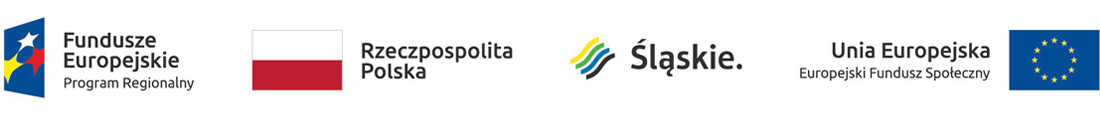 ZAŁĄCZNIK NR 1 DO ZAPYTANIA OFERTOWEGO ..………………….……………. dnia …………………………                                                                              (miejscowość) 	                           (data) ……………….………………….……………………………… ….………………………………………………………………. …….…………………………………………………………….                                                                             (nazwa / adres / NIP oferenta, tel., fax, e-mail) OFERTA CENOWA W odpowiedzi na zapytanie ofertowe nr………………………….……  z dnia ……………………… r. składamy ofertę na świadczenie usługi zapewnienia cateringu z obsługą dla 150 osób, 
na organizację konferencji organizowanej w ramach projektu Śląskie. Zawodowcy w dniu 07.12.2022 r. 
w Akademii WSB w Dąbrowie Górniczej, zgodnie z niniejszym opisem: CENA BRUTTO ZA USŁUGĘ CATERINGU WYNOSI …………………………....................................................................................………………………Słownie………………………………………………………………………………………………………Oświadczam, że mogę ubiegać się o zamówienie i spełniam warunki określone w zapytaniu ofertowym. Oświadczam, iż zapoznaliśmy się z treścią zapytania ofertowego i akceptujemy jego treść. Pozostajemy związani niniejszą ofertą przez okres 30 dni od upływu terminu do składania ofert.  …………………………………………….. podpis/ pieczątka L.PDATAOPISILOŚĆCENA BRUTTO107.12.2022(9:00-11:00)Serwis kawowy obejmuje minimum:Kawa rozpuszczalna + kawa parzona w termosachherbaty – czarna, earl grey, owocowe, zielonacukier, cytryna, mleczko do kawy (3,2%) podane w dzbanuszkachtaca ciasteczek deserowych – 300 sztukciasto świeżo pieczone krojone na kawałki po 100 g/osobę (150 kawałków jabłecznika)warnik z gorącą wodą, filiżanki, talerzyki, łyżeczki (zastawa porcelanowa), dzbanki do mlekawoda mineralna niegazowana, sok pomarańczowy, sok jabłkowy – podane w dzbankach (dopuszcza się możliwość wody butelkowanej)dla 150 osób……………………za osobę207.12.2022(od 13.00)Lunch obejmuje:W sumie 200 sztuk ……………………207.12.2022(od 13.00)Kanapki dekoracyjne i bankietowe – wg poniższej specyfikacji:sałata zielona, szynka wiejska, ser wędzony, pomidorek koktajlowy, ogórek zielony - 100 sztukmix warzyw (ogórek zielony, pomidor, papryka), wiórki sera żółtego, kiełki - 100 sztukW sumie 200 sztuk ……………………207.12.2022(od 13.00)Finger food – przekąski wg poniższej specyfikacjiszaszłyki z korniszona, kabanosa i grzybków marynowanych - 50 sztukkoreczki (pomidorki, mini mozzarella, bazylia) - 50 sztukmini paszteciki z mięsem - 50 sztukmini paszteciki z kapustą i pieczarkami - 50 sztuksakiewki z serem pleśniowym i gruszką w cieście francuskim podane w łódeczkach - 50 sztuktortelinki z kurczakiem (serek kanapkowy, mix sałat, filet kurczaka papryka, ogórek zielony) - 50 sztukłódeczki z sałatką z selera, sera żółtego, kukurydzy, ananasa, ogórka konserwowego , kurczaka wędzonego)- 100 sztukW sumie 400 sztuk…………………..307.12.2022Sprzęt cateringowy, zastawy, obrusy, obsługa kelnerskaW liczbie odpowiadającej ilości uczestników……………………407.12.2022Stoliki koktajlowe wysokie z pokrowcemMin. 15 ……………………RAZEMRAZEMRAZEM